REVISED INTERVIEW PROGRAMME FOR THE MONTH OF APRIL, 2023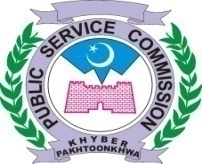 PANEL-IPANEL-IIPANEL-IIIPANEL-IVPANEL-V                   BY ORDER OF THE HON’BLE CHAIRMAN No. PSC / DR / int / 04/APR/2023-C					                                                                                                               Dated: 24.03.2023								NOTE:       i. No change in this schedule will be made without approval of the Hon’ble Chairman PSC.ii. Concerned Assistants and Superintendents will must issue interview call letters to all eligible candidates 15 days before interviews as per our Regulation No. 27(a). 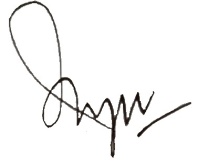 DIRECTOR RECRUITMENTAPRIL, 2023APRIL, 2023APRIL, 2023APRIL, 2023APRIL, 2023Post(s)Advt. No.CandidatesDealing SuperintendentMTWTHF345--(04) Male Parole/ Probation Officers (BPS-16) in Home & Tribal Affairs Department.02/2020,Sr. 42Total=2308 dailyMr.Hazrat Khan---67(08) Female Lecturer Geography (BPS-17) in Higher Education Department.01.2022Sr. 26Total=4608 daily05 on FridayMr. Muhammad Shaoib1011121314(08) Female Lecturer Geography (BPS-17) in Higher Education Department.01.2022Sr. 26Total=4608 daily05 on FridayMr. Muhammad Shaoib1718192021(24) Male Assistant Superintendent Jail (BPS-16) in Home & Tribal Affairs Department.Continue…….02.2020Sr. 41Total=14908 daily05 on Friday (149-50)Balance=99Mr. Hazrat Khan---2728(24) Male Assistant Superintendent Jail (BPS-16) in Home & Tribal Affairs Department.Continue…….02.2020Sr. 41Total=14908 daily05 on Friday (149-50)Balance=99Mr. Hazrat KhanMTWTHF34567(B.F)(71) Female Subject Specialist Biology (BPS-17) in Elementary & Secondary Education Department.09/2021,Sr. 10Total=9408 daily05 on FridayMr. Muhammad Rafi1011121314(B.F)(71) Female Subject Specialist Biology (BPS-17) in Elementary & Secondary Education Department.09/2021,Sr. 10Total=9408 daily05 on FridayMr. Muhammad Rafi17181920-(B.F)(71) Female Subject Specialist Biology (BPS-17) in Elementary & Secondary Education Department.09/2021,Sr. 10Total=9408 daily05 on FridayMr. Muhammad Rafi----21(03) Female Subject Specialist Physics (BPS-17) in Elementary & Secondary Education Department.01/2021Sr. 08Total=1909 daily05 on FridayMr. Alam Zeb---2728(03) Female Subject Specialist Physics (BPS-17) in Elementary & Secondary Education Department.01/2021Sr. 08Total=1909 daily05 on FridayMr. Alam ZebMTWTHF34567(111)Female Subject Specialist Urdu (BPS-17) in Elementary & Secondary Education Department.Continue…..09.2021,Sr. 10Total=65108 daily05 on Friday(651-124)Balance=527Mr. Muhammad Shoaib1011121314(111)Female Subject Specialist Urdu (BPS-17) in Elementary & Secondary Education Department.Continue…..09.2021,Sr. 10Total=65108 daily05 on Friday(651-124)Balance=527Mr. Muhammad Shoaib1718192021(111)Female Subject Specialist Urdu (BPS-17) in Elementary & Secondary Education Department.Continue…..09.2021,Sr. 10Total=65108 daily05 on Friday(651-124)Balance=527Mr. Muhammad Shoaib---2728(111)Female Subject Specialist Urdu (BPS-17) in Elementary & Secondary Education Department.Continue…..09.2021,Sr. 10Total=65108 daily05 on Friday(651-124)Balance=527Mr. Muhammad ShoaibMTWTHF34567(B.F)(60) Female Subject Specialist Pushto (BPS-17) in Elementary & Secondary Education Department.Continue….09/2021Sr. 10Total=21808 daily05 Friday(218-124)Balance=94Mr. Alam Zeb1011121314(B.F)(60) Female Subject Specialist Pushto (BPS-17) in Elementary & Secondary Education Department.Continue….09/2021Sr. 10Total=21808 daily05 Friday(218-124)Balance=94Mr. Alam Zeb1718192021(B.F)(60) Female Subject Specialist Pushto (BPS-17) in Elementary & Secondary Education Department.Continue….09/2021Sr. 10Total=21808 daily05 Friday(218-124)Balance=94Mr. Alam Zeb---2728(B.F)(60) Female Subject Specialist Pushto (BPS-17) in Elementary & Secondary Education Department.Continue….09/2021Sr. 10Total=21808 daily05 Friday(218-124)Balance=94Mr. Alam ZebMTWTHF34567(B.F)(300)Veterinary Officers (Health) (BPS-17) In Livestock And Dairy Development (Extension Wing).Continue…….01.2022Sr. 01Total=81808 daily05 on Friday (818-124)Balance=694Mr.Hazrat Khan1011121314(B.F)(300)Veterinary Officers (Health) (BPS-17) In Livestock And Dairy Development (Extension Wing).Continue…….01.2022Sr. 01Total=81808 daily05 on Friday (818-124)Balance=694Mr.Hazrat Khan1718192021(B.F)(300)Veterinary Officers (Health) (BPS-17) In Livestock And Dairy Development (Extension Wing).Continue…….01.2022Sr. 01Total=81808 daily05 on Friday (818-124)Balance=694Mr.Hazrat Khan---2728(B.F)(300)Veterinary Officers (Health) (BPS-17) In Livestock And Dairy Development (Extension Wing).Continue…….01.2022Sr. 01Total=81808 daily05 on Friday (818-124)Balance=694Mr.Hazrat Khan